توصيف مقرر  (  نصوص5   )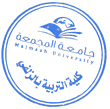 الكليةالتربية في الزلفيالتربية في الزلفيالتربية في الزلفيالقسم الأكاديمياللغة العربيةاللغة العربيةاللغة العربيةاسم المقررنصوص5رمز المقررARB375المستوىالخامسعدد الساعات المعتمدة للمقرر2هدف المقرر1	تكوين الشخصية المستقلة للطلبة والقادرة على الحكم على النصوص بما يسهم في تنمية الذوق الأدبي لهم ، وبما يعلي من حسهم النقدي.2	تحليل الطلبة للنصوص الأدبية الحديثة شعرا ونثرا بصورة تمكنهم من معرفة ألوان الإبداع التي تحملها وجوانب الضعف التي تعتريها.1	تكوين الشخصية المستقلة للطلبة والقادرة على الحكم على النصوص بما يسهم في تنمية الذوق الأدبي لهم ، وبما يعلي من حسهم النقدي.2	تحليل الطلبة للنصوص الأدبية الحديثة شعرا ونثرا بصورة تمكنهم من معرفة ألوان الإبداع التي تحملها وجوانب الضعف التي تعتريها.1	تكوين الشخصية المستقلة للطلبة والقادرة على الحكم على النصوص بما يسهم في تنمية الذوق الأدبي لهم ، وبما يعلي من حسهم النقدي.2	تحليل الطلبة للنصوص الأدبية الحديثة شعرا ونثرا بصورة تمكنهم من معرفة ألوان الإبداع التي تحملها وجوانب الضعف التي تعتريها.موضوعات المقررمقدمة عن المقرر وأهدافه وطرق تقويمه ومحتوياته وطرائق تحليل النصوص الأدبية.دراسة ستة نصوص أدبية (شعرية ونثرية ) من فترة الأدب الحديث  ممثلة للموضوعات الشعرية والاتجاهات الإبداعية .مقدمة عن المقرر وأهدافه وطرق تقويمه ومحتوياته وطرائق تحليل النصوص الأدبية.دراسة ستة نصوص أدبية (شعرية ونثرية ) من فترة الأدب الحديث  ممثلة للموضوعات الشعرية والاتجاهات الإبداعية .مقدمة عن المقرر وأهدافه وطرق تقويمه ومحتوياته وطرائق تحليل النصوص الأدبية.دراسة ستة نصوص أدبية (شعرية ونثرية ) من فترة الأدب الحديث  ممثلة للموضوعات الشعرية والاتجاهات الإبداعية .المراجعدواوين شعراء الأدب الحديث وكتابات الأدباء النثرية في العصر التي يختارها أستاذ المقرر.			الأدب العربي الحديث (الرؤية والتشكيل)  أ.د. حسين علي محمد	       مكتبة الرشد ناشرون الطبعة الخامسة  	1425هـ - 2004مدواوين شعراء الأدب الحديث وكتابات الأدباء النثرية في العصر التي يختارها أستاذ المقرر.			الأدب العربي الحديث (الرؤية والتشكيل)  أ.د. حسين علي محمد	       مكتبة الرشد ناشرون الطبعة الخامسة  	1425هـ - 2004مدواوين شعراء الأدب الحديث وكتابات الأدباء النثرية في العصر التي يختارها أستاذ المقرر.			الأدب العربي الحديث (الرؤية والتشكيل)  أ.د. حسين علي محمد	       مكتبة الرشد ناشرون الطبعة الخامسة  	1425هـ - 2004م